Администрация Краснодарского краяМинистерство гражданской обороны и чрезвычайных ситуаций Краснодарского краяГосударственное казенное учреждение Краснодарского края «Территориальный центр мониторинга и прогнозирования чрезвычайных ситуаций природного и техногенного характера»ОПЕРАТИВНЫЙ ЕЖЕДНЕВНЫЙ ПРОГНОЗвозникновения и развития ЧС, связанных с состоянием (изменением) погодных условий и РХБ обстановки на территории Краснодарского края на 2 июня 2023 г.Подготовлен на основе информации Краснодарского ЦГМС филиала ФГБУ «Северо-Кавказское УГМС», ФГБУ «СЦГМС ЧАМ», Кубанского БВУ, Государственного управления ветеринарии Краснодарского края, ФГБУН Федеральный исследовательский центр «Единая геофизическая служба Российской академии наук», ФГБУ «Гидроспецгеология» филиал «Южный региональный центр ГМСН», филиала ФГУ «Россельхозцентр» по Краснодарскому краю, Управления Федеральной службы по надзору в сфере защиты прав потребителей и благополучия человека по Краснодарскому краю1.Обстановка.1.1. Чрезвычайные ситуации: за прошедшие сутки 31 мая 2023 года на территории Краснодарского края чрезвычайных ситуаций не зарегистрировано.1.2. Метеорологическая: за прошедшие сутки 31 мая 2023 года в крае прошли кратковременные дожди, местами сильные (НЯ) с грозой, в отдельных районах наблюдались ливни, град диаметром до 8 мм. При грозе усиливался ветер порывами до 16 м/с. Ночью и утром отмечался туман видимостью              200-500 м.31 мая 2023 года:в МО Новокубанский район вследствие выпадения осадков в виде дождя, произошли подтопления домовладений и придомовых территорий в 2 населенных пунктах: г. Новокубанск, п. Прикубанский. Всего было подтоплено 33 придомовых территорий, из них в 10 домов заходила вода. На 22.00 из домовладений вода откачана, проводятся работы по откачке воды с придомовых территорий. Работают комиссии по обследованию территории.в МО Крыловский район – вследствие выпадения осадков в виде дождя, произошли подтопления домовладений, придомовых территорий и спортивного зала СОШ №4 в с. Шевченковское. Всего было подтоплено 8 придомовых территорий, из них в 2 дома заходила вода.По состоянию на 20.50 вода с придомовых территорий, домовладений и спортивного зала сошла. Работают комиссии по обследованию территории.По данным оповещений к штормовым предупреждениям Краснодарского ЦГМС филиала ФГБУ «Северо-Кавказское УГМС»                   к КМЯ, ОЯ:26 мая 2023 года в МО Курганинский район по результатам обследования территории установлено, что в Курганинском районе, г. Курганинск (р. Кукса), в период 16.40-17.40 26.05.2023 наблюдался сильный ливень (ОЯ), в период с 16.40 26.05.2023 до 19.30 28.05.2023 наблюдался паводок (ОЯ).29 мая 2023 года в МО Выселковский район по результатам обследования территории установлено, что в период 04.00-09.00 29.05.2023 в Выселковском районе, ст. Бузиновская, ШТ КФХ, наблюдался очень сильный дождь (ОЯ);в МО Павловский район по результатам обследования территории установлено, что в период 09.00-09.50 29.05.2023 в Павловском районе, 
ст. Новолеушковская, наблюдался сильный ливень (ОЯ).31 мая 2023 года по данным метеостанции Армавир (МО г. Армавир) в период с 13-45 до 15-45 часов наблюдался комплекс метеорологических явлений: в период с 13-45 до 15-45 сильный дождь в сочетании с грозой, количество осадков 41 мм, в период 15-15 до 15-25 с градом диаметром 8 мм.Прогноз погоды, представленный Краснодарским ЦГМС филиалом ФГБУ «Северо-Кавказское УГМС» на ближайшие сутки с 1800 31 мая до 1800 1 июня 2023 г.:по Краснодарскому краю: переменная облачность. Местами кратковременный дождь, гроза, в отдельных районах КМЯ: сильный дождь, ливень в сочетании с грозой, градом и шквалистым усилением ветра 20-22 м/с. Ночью и утром местами туман. Ветер западной четверти 4-9 м/с, местами порывы до 12 м/с. Температура воздуха ночью +13…+18°С, местами в юго-восточных предгорных районах +10…+15°С; днем +21...+26°С; в горах ночью +6…+11°С, днем +15…+20°С.На Черноморском побережье: температура воздуха ночью +14…+19°С, днем +21…+26°С.По г. Краснодару: переменная облачность. Кратковременный дождь, гроза. Ветер западной четверти 4-9 м/с. Температура воздуха ночью +15…+17°С,  днем +23…+25°С.По территории муниципального образования город-курорт Сочи(по данным ФГБУ «СЦГМС ЧАМ»)2 июня. Переменная облачность. Ночью местами небольшой дождь. Днем преимущественно без осадков. Ветер юго-восточный с переходом на юго-западный 5-10 м/с. Температура воздуха ночью +13…+18°С, днем +20…+25°С. Предгорья и низкие горы: ночью +10…+15°С, днем +20…+25°С.  По данным штормового предупреждения Краснодарского ЦГМС филиала ФГБУ «Северо-Кавказское УГМС» (уточнение штормового предупреждения № 26 от 23.05.2023) от 31.05.2023:В течение суток 02.06.2023 местами в крае (исключая муниципальное образование г. Сочи - зона прогнозирования ФГБУ «СЦГМС ЧАМ») ожидается комплекс метеорологических явлений: сильный дождь, ливень, в сочетании с грозой, градом и шквалистым усилением ветра 20-22 м/с. На реках, малых реках и водотоках бассейна р. Кубань юго-восточной территории Краснодарского края (Мостовский, Лабинский, Курганинский, Отрадненский районы) ожидаются подъемы уровня воды, местами с превышением неблагоприятных отметок.По данным штормового предупреждения Краснодарского ЦГМС филиала ФГБУ «Северо-Кавказское УГМС» (уточнение к штормовому предупреждению № 27 от 24.05.2023г) от 31.05.2023г.: 02.06.2023г. в связи с ожидаемыми осадками, на реках, малых реках и водотоках бассейна реки Кубань юго-восточной территории Краснодарского края (Лабинский, Мостовский, Отрадненский Курганинский, Усть-Лабинский районы) ожидаются подъемы уровней воды местами с достижением опасных отметок (ОЯ).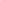 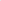 1.3. Гидрологическая: за прошедшие сутки 31 мая 2023 года в результате выпавших осадков, в отдельных районах сильных, местами на реках юго-восточной территории края наблюдались подъемы уровней воды с достижения неблагоприятных отметок. Сохранялся повышенный фон уровней воды. На остальных реках края существенных изменений не наблюдалось.По данным оповещений к штормовым предупреждениям Краснодарского ЦГМС филиала ФГБУ «Северо-Кавказское УГМС»                   к КМЯ, ОЯ:26 мая 2023 года в МО Курганинский район по результатам обследования территории установлено, что в Курганинском районе, г. Курганинск (р. Кукса), в период 16.40-17.40 26.05.2023 наблюдался сильный ливень (ОЯ), в период с 16.40 26.05.2023 до 19.30 28.05.2023 наблюдался паводок (ОЯ).По данным региональной автоматизированной системы оперативного контроля и мониторинга паводковой ситуации: 31 мая 2023 года в МО Новокубанский район в районе АГК – 45
(р. Горькая Балка, х. Горькая балка) наблюдались подъемы уровней воды с достижением неблагоприятных отметок. Сведений об ущербах не поступало.Температура воды у берегов Черного моря +19 …+22°С, Азовского моря +19…+21°С. Прогноз: 2 июня 2023 года в связи с прогнозируемыми осадками, местами сильными, и учетом времени добегания, местами на реках юго-западной, юго-восточной территории края и реках Черноморского побережья ожидаются подъемы уровней воды. Таблица №1Режим функционирования водохранилищ по данным Кубанского БВУ 08-00 01 июня 2023 года.1.4. Геологическая: за прошедшие сутки 31 мая 2023 года случаев активизации экзогенных процессов не зарегистрировано. Прогноз: 2 июня 2023 года в связи с прогнозируемыми осадками, местами сильными, и насыщением грунта влагой, местами в предгорной и горной частях края и на Черноморском побережье возможна активизация экзогенных процессов.1.5. Сейсмическая: за прошедшие сутки 31 мая 2023 года на территории края сейсмособытий не отмечалось.Прогноз: 2 июня 2023 года возможна сейсмическая активность на территории муниципальных образований: Апшеронский, Белореченский, Выселковский, Ейский, Крымский, Курганинский, Новокубанский, Отрадненский, Приморско-Ахтарский, Северский, Староминский, Темрюкский, Тихорецкий, Туапсинский, Успенский, Щербиновский районы и гг. Армавир, Анапа, Геленджик, Горячий Ключ, Новороссийск, Сочи.1.6. Биолого-социальная:1.6.1. Эпидемиологическая обстановка: в норме.1.6.2. Эпизоотическая обстановка: в норме. 1.6.3. Фитосанитарная обстановка: в норме.1.7. Техногенная:31 мая 2023 года в МО г. Краснодар поступили анонимные сообщение об угрозе минирования 5 объектов.  Для проверки поступивших сообщений, были направлены службы экстренного реагирования. Обследование завершено, взрывоопасных предметов не обнаружено. Эвакуация не проводилась.1.7.1. Обстановка по пожарам: за прошедшие сутки 31 мая 2023 года в крае было зафиксировано 14 пожаров. Пострадавших и погибших нет.1.7.2. ДТП: за прошедшие сутки 31 мая 2023 года на территории края произошло 22 ДТП. Пострадало 27 человек, 3 – погибло.1.7.3. ВОП: за прошедшие сутки 31 мая 2023 года на территории края взрывоопасных предметов не обнаружено.1.8. Радиационная, химическая и бактериологическая обстановка:
в норме.1.9. Происшествия на водных объектах за прошедшие сутки 31 мая
2023 года на водных объектах края утонул 1 человек.31 мая 2023 года в МО Красноармейский район, в реке Полтавский ерик было обнаружено тело мужчины, 1958 г.р.1.10. Сведения по термическим аномалиям и природным пожарам: за прошедшие сутки 31 мая 2023 года на территории края лесных пожаров и случаев загорания растительности не отмечалось. 1.11. Иные происшествия: не зарегистрированы.1.12. Функционирование транспортной инфраструктуры (по состоянию на
1 июня 2023 года). Воздушное сообщение: в 3 аэропортах (МО г. Краснодар, г. Анапа и г. Геленджик) приостановлено воздушное сообщение; аэропорт МО г. Сочи функционирует в штатном режиме.Морское сообщение:в МО г. Анапа введен запрет на движение судов в акватории Черного моря;Керченский транспортный переход:Движение по Крымскому мосту осуществляется автотранспортными средствами общей массой до 1500 кг и транспортом, осуществляющем пассажирские перевозки.Функционирует 11 накопительных площадок для автотранспортных средств, на которых 135 грузовых автомобилей.Паромное сообщение работает в штатном режиме, функционирует 3 парома. Всего паромами выполнено 6636 рейсов, перевезено 126532 автомобиля, 164017 человек.2. Прогноз чрезвычайных ситуаций.2.1 Природного характера.2.1.1. 2 июня 2023 года на территории муниципальных образований: Абинский, Апшеронский, Белореченский, Крымский, Курганинский, Лабинский, Мостовский, Новокубанский, Отрадненский, Северский, Славянский, Темрюкский, Туапсинский, Успенский районы и гг. Анапа, Геленджик, Горячий Ключ, Новороссийск, Сочи существует вероятность возникновения ЧС и происшествий, связанных с: нарушениями в работе транспорта из-за перекрытия автомобильных и железных дорог в результате схода оползней и селей;разрушением жилых домов, строений;нарушением функционирования объектов жизнеобеспечения.Источник ЧС и происшествий – активизация экзогенных процессов.2.1.2. 2 июня 2023 года на территории муниципальных образований: Абинский, Апшеронский, Белоглинский, Белореченский, Брюховецкий, Выселковский, Гулькевичский, Динской, Ейский, Кавказский, Калининский, Каневской, Кореновский, Красноармейский, Крыловский, Крымский, Курганинский, Кущевский, Лабинский, Ленинградский, Мостовский, Новокубанский, Новопокровский, Отрадненский, Павловский, Приморско-Ахтарский, Северский, Славянский, Староминский, Тбилисский, Темрюкский, Тимашевский, Тихорецкий, Туапсинский, Успенский, Усть-Лабинский, Щербиновский районы и гг. Анапа, Армавир, Геленджик, Горячий Ключ, Краснодар, Новороссийск вероятность возникновения ЧС и происшествий, связанных с:подтоплением и затоплением территорий населенных пунктов ливневыми и склоновыми стоками;нарушением работы ливневых систем;авариями на объектах энергетики, обрывом воздушных линий связи и     электропередач;повреждением и разрушением построек, кровли, обрушением слабоукрепленных, широкоформатных и ветхих конструкций;увечьями людей из-за повала деревьев, рекламных щитов;повреждением автотранспорта градом;затруднением в работе транспорта, увеличением ДТП;затруднением в работе аэро - и морских портов;ухудшением видимости в осадках;нарушением в работе морского и авиационного транспорта;выходом из строя объектов жизнеобеспечения.Источник ЧС и происшествий - сильный дождь, ливень, гроза, град, шквалистое усиление ветра.2.1.3. 2 июня 2023 года на территории муниципальных образований: Абинский, Апшеронский, Белореченский, Крымский, Курганинский, Лабинский, Мостовский, Новокубанский, Отрадненский, Северский, Туапсинский, Усть-Лабинский районы и гг. Анапа, Геленджик, Горячий Ключ, Новороссийск вероятность возникновения ЧС и происшествий, связанных с:затоплением и подтоплением территорий населенных пунктов, пониженных участков, не имеющих естественного стока воды;размывом берегов рек, прорывом дамб обвалований, плотин прудов;подмывом опор мостов, земляных насыпей ж/д путей (эстакад) на подходах к мостам, опор ЛЭП;нарушением функционирования объектов жизнеобеспечения;подтоплением низменных участков, выходом воды на пойму.Источник ЧС и происшествий - подъемы уровней воды.2.1.4.  2 июня 2023 года на территории муниципальных образований: Курганинский, Лабинский, Мостовский, Новокубанский, Отрадненский, Усть-Лабинский районы существует вероятность возникновения ЧС и происшествий, связанных с:затоплением и подтоплением территорий, населенных пунктов, пониженных участков, не имеющих естественного стока воды;размывом берегов рек, прорывом дамб обвалований, плотин прудов;подмывом опор мостов, земляных насыпей ж/д путей (эстакад) на подходах к мостам, опор ЛЭП;нарушением функционирования объектов жизнеобеспечения;подтоплением низменных участков, выходом воды на пойму;Источник ЧС и происшествий – подъемы уровней воды. 2.2. Техногенного характера:2 июня 2023 года в крае возможны ЧС и происшествия, связанные с:перебоями в работе Керченской переправы из-за ухудшения видимости в осадках и тумане; увеличение количества ДТП из-за ухудшения видимости в тумане;увеличение количества ДТП из-за ухудшения видимости в осадках;увеличением количества аварий на объектах энергетики из-за усиления ветра (при грозе);гибелью людей в результате ДТП и пожаров; авариями на объектах жизнеобеспечения населения и жилого фонда (водоснабжение, газоснабжение) из-за высокой изношенности коммуникаций;увеличением количества ДТП и гибелью людей на дорогах края в связи с увеличением потока автотранспорта к местам отдыха;в связи использованием источников обогрева существует вероятность увеличения количества случаев бытовых пожаров и отравлений угарным газом.2.3. Биолого-социального характера:2 июня 2023 года в связи со сложными погодными условиями (сильный дождь, ливень, ухудшение видимости в осадках, гроза, град, шквалистое усиление ветра, туман, ухудшение видимости в тумане), подъемами уровней воды в реках и возможной активизацией экзогенных процессов существует вероятность несчастных случаев с туристическими группами и людьми, находящимися в горах;возможны случаи заболевания населения ОРВИ, ОРЗ и коронавирусной инфекцией;в связи с повышением дневной температуры воздуха продолжится распространение клещей и других переносчиков инфекционных болезней;возможны несчастные случаи, связанные с отравлениями людей грибами: ядовитыми, условно-годными, неизвестными, а также при нарушении технологии приготовления и поздним обращением за медицинской помощью;на территории края существует вероятность возникновения новых очагов заболеваний: АЧС на свиноводческих предприятиях, бруцеллёзом крупного рогатого скота на молочно-товарных фермах, птичьего гриппа, в личных подсобных хозяйствах и заболеваний вирусом бешенства.2.4. Иного характера:2 июня 2023 года существует вероятность возникновения несчастных случаев, связанных с гибелью людей на водных объектах края;возможны случаи выхода людей в лесные массивы с последующей потерей ориентации на местности;2 июня 2023 года на всей территории края существует вероятность возникновения ЧС (происшествий) на фоне циклических рисков:локальные подтопления пониженных участков местности, в т.ч. бессточных, приусадебных участков, автомобильных и железных дорог, низководных мостов, подмывом дорог и опор мостов, размывом берегов рек, прорывом дамб обвалований и плотин прудов из-за сильных осадков, подъемов уровней воды в реках;из-за неосторожного обращения с огнем повышается вероятность выявления термических аномалий (в том числе разведение костров; выжигание хвороста, лесной подстилки, сухой травы с нарушением требований правил пожарной безопасности в лесу и на участках, непосредственно примыкающих к лесам), единичных очагов загорания на местности (в т.ч. палов сухой растительности), возникновения (увеличения) количества очагов и площадей природных пожаров.3. Рекомендации.Общие предложения:довести прогноз до глав городских и сельских поселений, руководителей туристических групп, руководителей санаторно-курортных комплексов, руководителей баз и зон отдыха, руководителей предприятий, организаций, аварийно-спасательных формирований;проверить готовность аварийно-спасательных формирований и органов управления к выполнению задач по предупреждению и ликвидации ЧС;поддерживать на необходимом уровне запасы материальных и финансовых ресурсов, для ликвидации чрезвычайных ситуаций;уточнить планы действий по предупреждению и ликвидации возможной ЧС;организовать проверку готовности систем оповещения к использованию по предназначению на территории муниципальных образований;обеспечить готовность пунктов управления, систем связи и оповещения органов управления и сил территориальной подсистемы РСЧС;обеспечить готовность аварийных бригад к реагированию при возникновении аварий на объектах жизнеобеспечения и в системах энергоснабжения.По противооползневым мероприятиям:в районе левобережных притоков р. Мзымта от устья реки Сулимовская до устья реки Пслух необходим запрет на перемещение техники и людей при ухудшении погодных условий, так как неоднократно на данном участке происходил сход селевых потоков даже на фоне умеренных осадков;организациям энергоснабжения усилить контроль за функционированием трансформаторных подстанций, линий электропередач и технологического оборудования, находящихся в опасной зоне;организациям, эксплуатирующим авто и ж/д дороги усилить контроль за оползневыми участками, принять меры по своевременной расчистке дорог в случае сходов оползней.По предупреждению и смягчению последствий в случае сильных осадков, града, подъемов уровней воды в реках:при получении предупреждения о возможном поднятии уровней воды до неблагоприятных отметок (НЯ) и выше, организовать наблюдение на реках в местах возможного возникновения заторов (железнодорожные, автомобильные и пешеходные мостовые переходы, места сужения русел рек, места крутых поворотов русел рек);усилить контроль за водными объектами и гидротехническими сооружениями (дамбы обвалования, мосты, прудовые хозяйства);организовать запас инертных материалов (песок, гравий, глина, мешки с цементом) для подсыпки и ликвидации проранов в теле аварийной дамбы;при необходимости провести упреждающую эвакуацию населения из зоны возможного возникновения ЧС (подтопления, затопления, просадка грунта, оползни и т.п.);уточнить списки и места нахождения маломобильных граждан;обеспечить контроль готовности аварийных бригад к реагированию при возникновении аварий на объектах жизнеобеспечения и в системах энергоснабжения;коммунальным и дорожным службам провести расчистку ливневых систем от мусора для беспрепятственного стока дождевых вод;не допускать выхода неорганизованных групп и техники в горные районы края, усилить контроль за регистрацией групп туристов, направляющихся в горные районы, и обеспечить их достоверной информацией о метеоусловиях на маршрутах;в случае выпадения града рекомендовать населению не покидать помещения, воздержаться от перемещения любым видом транспорта; сосредоточить технику для расчистки от последствий оползневых процессов в руслах рек Кепша и Кудепста.По предупреждению и смягчению последствий от воздействия усиления ветра:довести прогноз до администрации морского порта и судовладельцев;судовладельцам принять необходимые меры по обеспечению безопасной стоянки судов;закрепить подъемно-транспортное оборудование;для защиты населения от травм, нанесенных различными предметами, рекомендовать провести мероприятия по защите витрин, окон с наветренной стороны, очистку крыш, открытых балконов, лоджий от посторонних предметов.По противопожарным мероприятиям:организовать контроль пожарной обстановки и проведение в полном объеме превентивных мероприятий; усилить контроль пожарной обстановки и провести в полном объеме превентивные мероприятия;организовать проверку готовности систем оповещения к использованию по предназначению на территории муниципальных образований;организовать своевременное выявление угрозы распространения пожаров на населенные пункты, а/м и ж/д магистрали, линии электропередачи и связи, другие объекты;организовать наземное патрулирование в целях контроля за соблюдением правил пожарной безопасности в лесах;организациям энергоснабжения усилить контроль за функционированием трансформаторных подстанций, линий электропередач и технологического оборудования, газопроводов, находящихся в пожароопасных зонах.По смягчению последствий от землетрясений:проводить сбор, обработку и обмен информацией с места ЧС в установленном порядке;провести экстренное оповещение населения и подготовить места эвакуации людей;определить объем и степень повреждения различных зданий и сооружений, оценить состояние социально-значимых объектов;исключить или ограничить возможности поражения от вторичных факторов (отключение электросетей, централизованной подачи газа и др.);организовать проверку, расположенных в зоне ЧС опасных объектов (химически-опасные объекты, склады и т.д.);провести обследование ГТС (дамбы обвалования, плотины) на наличие повреждений и возможной угрозы затоплений.По предупреждению ДТП:совместно с территориальными органами ГИБДД МВД России реализовать меры по предупреждению возникновения ЧС и аварийных ситуаций на автомобильных трассах;организовать контроль маршрутов, по которым осуществляются перевозки туристов автотранспортом повышенной проходимости с целью обеспечения безопасности туристов;обеспечить готовность спасательных служб к реагированию на ДТП и аварии на других видах транспорта.По противоэпидемиологическим и противоэпизоотическим мероприятиям:организовать контроль по эпизоотической (АЧС), эпидемиологической, фитосанитарной обстановках и проведение в полном объеме превентивных мероприятий.Временно исполняющий обязанности руководителя, начальника центра                 п/п                               А.А. КолесникПрудников Александр Евгеньевич+7-861-251-65-3901.06.2023№ ТЦМП – 507Красная ул., д. 180 А, г. Краснодар, 350020Тел/факс. (8-861) 251-65-39ВодохранилищеФактическийуровень воды (м)Критическийуровень воды (м)Приток (м3/с)Приток (м3/с)Приток (м3/с)Сброс (м3/с)Сброс (м3/с)Сброс (м3/с)Сброс (м3/с)Объем (млн. м3)Объем (млн. м3)Объем (млн. м3)Объем (млн. м3)Объем (млн. м3)ВодохранилищеФактическийуровень воды (м)Критическийуровень воды (м)НормаТекущийИзменение за суткиНормаОпасныйТекущийИзменение за суткиТекущийСвободный%НПУФУКраснодарскоеН вб – 32,88Н нб – 18,86Н вб-35,23781866+27001500898-1184794766,1017982794 ШапсугскоеН – 19,27Н – 20,905,130,006,263550,00068,271,048,7181140КрюковскоеН – 12,63Н – 16,501,541,0000,00750,7046,1156,922,71111203ВарнавинскоеН – 7,84Н – 10,045,3632,7+1,727,7018025,0-2584,090,048,2840174